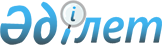 О признании утратившими силу некоторых решений Таскалинского районного маслихатаРешение Таскалинского районного маслихата Западно-Казахстанской области от 6 сентября 2023 года № 8-3. Зарегистрирован в Департаменте юстиции Западно-Казахстанской области 11 сентября 2023 года № 7240-07
      В соответствии с пунктом 2 статьи 27 Закона Республики Казахстан "О правовых актах" Таскалинский районный маслихат РЕШИЛ:
      1. Признать утратившими силу некоторые решения Таскалинского районного маслихата согласно приложению к настоящему решению.
      2. Настоящее решение вводится в действие по истечении десяти календарных дней после дня его первого официального опубликования.
      1. Решение Таскалинского районного маслихата Западно-Казахстанской области от 25 декабря 2020 года № 56-10 "Об утверждении Правил оказания социальной помощи, установления размеров и определения перечня отдельных категорий нуждающихся граждан Таскалинского района" (зарегистрированное в Реестре государственной регистрации нормативных правовых актов под № 6756);
      2. Решение Таскалинского районного маслихата Западно-Казахстанской области от 28 марта 2022 года № 20-2 "О внесении изменения в решение маслихата Таскалинского района Западно-Казахстанской области от 25 декабря 2020 года № 56-10 "Об утверждении Правил оказания социальной помощи, установления размеров и определения перечня отдельных категорий нуждающихся граждан Таскалинского района" (зарегистрированное в Реестре государственной регистрации нормативных правовых актов под № 27471);
      3. Решение Таскалинского районного маслихата Западно-Казахстанской области от 20 апреля 2023 года № 3-3 "О внесении изменения в решение Таскалинского районного маслихата от 25 декабря 2020 года № 56-10 "Об утверждении Правил оказания социальной помощи, установления размеров и определения перечня отдельных категорий нуждающихся граждан Таскалинского района" (зарегистрированное в Реестре государственной регистрации нормативных правовых актов под № 7150-07);
      4. Решение Таскалинского районного маслихата Западно-Казахстанской области от 2 июня 2023 года № 5-2 "О внесении изменений в решение Таскалинского районного маслихата от 25 декабря 2020 года № 56-10 "Об утверждении Правил оказания социальной помощи, установления размеров и определения перечня отдельных категорий нуждающихся граждан Таскалинского района" (зарегистрированное в Реестре государственной регистрации нормативных правовых актов под № 7216-07).
					© 2012. РГП на ПХВ «Институт законодательства и правовой информации Республики Казахстан» Министерства юстиции Республики Казахстан
				
      Председатель маслихата

Ж. Бисенгалиева
Приложение к решению
Таскалинский районный
маслихат
от 6 сентября 2023 года № 8-3